Town of Mendon
MASSACHUSETTS
Office of the Town Clerk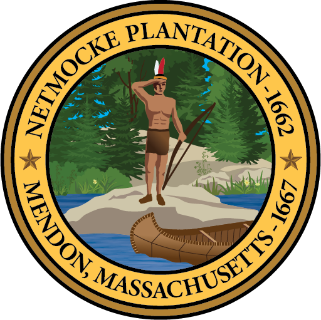 NOTICE OF ADVANCED REMOVAL OF EARLY VOTED BALLOTS FROM ENVELOPES AND ADVANCED DEPOSITING OF EARLY VOTED BALLOTSIn accordance with the Secretary of State Regulations 47.12 and under the provisions of section 7(k) of Chapter 115 of the Acts of 2020, the Town of Mendon will be opening and depositing early voted ballots accepted through Thursday, October 29, 2020.  This session will take place beginning at 9:00 AM at the Town Hall, 20 Main Street on Friday October 30, 2020.   An additional session will be held on Monday, November 2nd beginning at 10:00 AM at the Town Hall, 20 Main Street for ballots received from Friday, October 30th through Sunday, November 1st. As the Town Offices remain closed to the public we respectfully ask that observers register by emailing townclerk@mendonma.gov in advance of all processing of early voted ballots sessions.In accordance with the Regulations 47.12 and the provisions of section 7(k) of Chapter 115 of the Acts of 2020, no results shall be determined or announced until after the time the polls close on November 3rd.  At that time, the results from the advance processed ballots will be added to the election day results and posted in a public place.